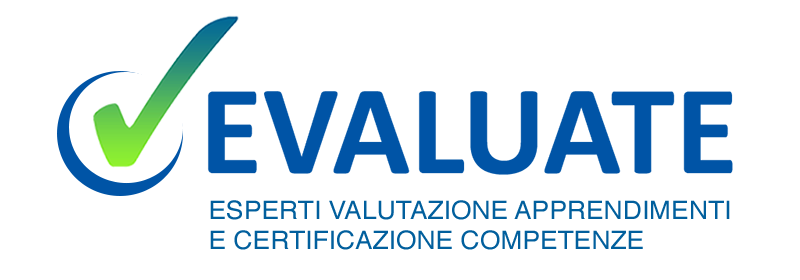 Titolo del seminario UF 4LO STANDARD ISO 21001 con focus sui processi di valutazione negli enti di formazioneLO STANDARD ISO 21001 con focus sui processi di valutazione negli enti di formazioneOBIETTIVIOBIETTIVIOBIETTIVIViene analizzata la norma UNI ISO 21001 che, sulla base della circolare Accredia DC2019SSV048 del 14/2/2019, sostituirà la norma ISO 29990:2010. La UNI ISO 21001 “Sistemi di gestione per gli organismi di istruzione e formazione. Requisiti e raccomandazioni per la loro applicazione” specifica i requisiti per un sistema di gestione che consenta, in particolare alle organizzazioni impegnate nella formazione professionale ed addestramento dei lavoratori, di dimostrare la capacità di fornire, condividere e facilitare l’acquisizione e lo sviluppo di conoscenze e competenze.La norma si distingue dalle precedenti in ambito per il suo chiaro orientamento alle problematiche gestionali degli organismi formativi e per l'attenzione al risk management, al coinvolgimento di stakeholder e per la copertura degli aspetti di qualità del servizio e dei prodotti formativi.La nuova norma sarà trattata insieme con la norma UNI ISO 29993 che specifica i requisiti del servizio per i fornitori di formazione non formale, prima inclusi nella UNI ISO 29990, e con la norma UNI ISO 29992 sulla valutazione dei risultati della formazione. Data l’ampiezza della materia, la trattazione pone enfasi sui punti che riguardano i controlli e la valutazione di apprendimenti e degli output.Viene analizzata la norma UNI ISO 21001 che, sulla base della circolare Accredia DC2019SSV048 del 14/2/2019, sostituirà la norma ISO 29990:2010. La UNI ISO 21001 “Sistemi di gestione per gli organismi di istruzione e formazione. Requisiti e raccomandazioni per la loro applicazione” specifica i requisiti per un sistema di gestione che consenta, in particolare alle organizzazioni impegnate nella formazione professionale ed addestramento dei lavoratori, di dimostrare la capacità di fornire, condividere e facilitare l’acquisizione e lo sviluppo di conoscenze e competenze.La norma si distingue dalle precedenti in ambito per il suo chiaro orientamento alle problematiche gestionali degli organismi formativi e per l'attenzione al risk management, al coinvolgimento di stakeholder e per la copertura degli aspetti di qualità del servizio e dei prodotti formativi.La nuova norma sarà trattata insieme con la norma UNI ISO 29993 che specifica i requisiti del servizio per i fornitori di formazione non formale, prima inclusi nella UNI ISO 29990, e con la norma UNI ISO 29992 sulla valutazione dei risultati della formazione. Data l’ampiezza della materia, la trattazione pone enfasi sui punti che riguardano i controlli e la valutazione di apprendimenti e degli output.Viene analizzata la norma UNI ISO 21001 che, sulla base della circolare Accredia DC2019SSV048 del 14/2/2019, sostituirà la norma ISO 29990:2010. La UNI ISO 21001 “Sistemi di gestione per gli organismi di istruzione e formazione. Requisiti e raccomandazioni per la loro applicazione” specifica i requisiti per un sistema di gestione che consenta, in particolare alle organizzazioni impegnate nella formazione professionale ed addestramento dei lavoratori, di dimostrare la capacità di fornire, condividere e facilitare l’acquisizione e lo sviluppo di conoscenze e competenze.La norma si distingue dalle precedenti in ambito per il suo chiaro orientamento alle problematiche gestionali degli organismi formativi e per l'attenzione al risk management, al coinvolgimento di stakeholder e per la copertura degli aspetti di qualità del servizio e dei prodotti formativi.La nuova norma sarà trattata insieme con la norma UNI ISO 29993 che specifica i requisiti del servizio per i fornitori di formazione non formale, prima inclusi nella UNI ISO 29990, e con la norma UNI ISO 29992 sulla valutazione dei risultati della formazione. Data l’ampiezza della materia, la trattazione pone enfasi sui punti che riguardano i controlli e la valutazione di apprendimenti e degli output.DESTINATARI  DESTINATARI  DESTINATARI  Coordinatori delle attività formative in agenzie di formazione professionale, tecnici delle attività di valutazione dei progetti e degli apprendimenti in contesti formali, di valutazione e certificazione delle competenze e di valutazione dei risultati, analisti dei fabbisogni formativi, professionisti aspiranti auditor interni, professionisti della formazione professionale e dell’orientamento, operanti presso agenzie formative, agenzie per il lavoro, centri per l’impiego, servizi di consulenza, CPIA, specialisti di sviluppo delle risorse umane. Coordinatori delle attività formative in agenzie di formazione professionale, tecnici delle attività di valutazione dei progetti e degli apprendimenti in contesti formali, di valutazione e certificazione delle competenze e di valutazione dei risultati, analisti dei fabbisogni formativi, professionisti aspiranti auditor interni, professionisti della formazione professionale e dell’orientamento, operanti presso agenzie formative, agenzie per il lavoro, centri per l’impiego, servizi di consulenza, CPIA, specialisti di sviluppo delle risorse umane. Coordinatori delle attività formative in agenzie di formazione professionale, tecnici delle attività di valutazione dei progetti e degli apprendimenti in contesti formali, di valutazione e certificazione delle competenze e di valutazione dei risultati, analisti dei fabbisogni formativi, professionisti aspiranti auditor interni, professionisti della formazione professionale e dell’orientamento, operanti presso agenzie formative, agenzie per il lavoro, centri per l’impiego, servizi di consulenza, CPIA, specialisti di sviluppo delle risorse umane. PROGRAMMA DEL CORSO  PROGRAMMA DEL CORSO  PROGRAMMA DEL CORSO  Organizzazione della didattica secondo la Iso 21001)La norma ISO 21001: un modello di riferimento per le agenzia formative e i soggetti che erogano servizi educativiGli aspetti innovativi della norma: focus sui learners, risk management, coinvolgimento degli stakeholdersISO 21001: controlli in itinere cap. 8.3.4 - 8.3.5 8.3.6 8.4.1 …, cap. 9)ISO 29993: requirement minimi circa la qualità dei servizi formativi nel contesto non formale e informale  ISO 29992-2018: il processo di valutazione degli apprendimenti, schema logico ed esempi praticiLa valutazione degli apprendimenti in coerenza con le caratteristiche del percorso di apprendimento e con il contributo di tutti gli attori ((docenti, tutor, ecc.) del processo erogativo secondo la norma 21001 Metodo: Dopo lo studio dei principi e dei requisiti delle nome in gruppi di lavoro, i partecipanti individueranno modalità di implementazione e applicazione dei principi alle agenzie formative da loro scelte o (casi di studio) dei requisiti delle norme ISO 29990, ISO 29993 e ISO 21001 con l'assistenza e sotto l'osservazione di un Senior Auditor di TUV Thuringen Italia. Sarà fornito materiale didattico costituito da Norme (uso per formazione), liste di controllo, esempi di documenti.Organizzazione della didattica secondo la Iso 21001)La norma ISO 21001: un modello di riferimento per le agenzia formative e i soggetti che erogano servizi educativiGli aspetti innovativi della norma: focus sui learners, risk management, coinvolgimento degli stakeholdersISO 21001: controlli in itinere cap. 8.3.4 - 8.3.5 8.3.6 8.4.1 …, cap. 9)ISO 29993: requirement minimi circa la qualità dei servizi formativi nel contesto non formale e informale  ISO 29992-2018: il processo di valutazione degli apprendimenti, schema logico ed esempi praticiLa valutazione degli apprendimenti in coerenza con le caratteristiche del percorso di apprendimento e con il contributo di tutti gli attori ((docenti, tutor, ecc.) del processo erogativo secondo la norma 21001 Metodo: Dopo lo studio dei principi e dei requisiti delle nome in gruppi di lavoro, i partecipanti individueranno modalità di implementazione e applicazione dei principi alle agenzie formative da loro scelte o (casi di studio) dei requisiti delle norme ISO 29990, ISO 29993 e ISO 21001 con l'assistenza e sotto l'osservazione di un Senior Auditor di TUV Thuringen Italia. Sarà fornito materiale didattico costituito da Norme (uso per formazione), liste di controllo, esempi di documenti.Organizzazione della didattica secondo la Iso 21001)La norma ISO 21001: un modello di riferimento per le agenzia formative e i soggetti che erogano servizi educativiGli aspetti innovativi della norma: focus sui learners, risk management, coinvolgimento degli stakeholdersISO 21001: controlli in itinere cap. 8.3.4 - 8.3.5 8.3.6 8.4.1 …, cap. 9)ISO 29993: requirement minimi circa la qualità dei servizi formativi nel contesto non formale e informale  ISO 29992-2018: il processo di valutazione degli apprendimenti, schema logico ed esempi praticiLa valutazione degli apprendimenti in coerenza con le caratteristiche del percorso di apprendimento e con il contributo di tutti gli attori ((docenti, tutor, ecc.) del processo erogativo secondo la norma 21001 Metodo: Dopo lo studio dei principi e dei requisiti delle nome in gruppi di lavoro, i partecipanti individueranno modalità di implementazione e applicazione dei principi alle agenzie formative da loro scelte o (casi di studio) dei requisiti delle norme ISO 29990, ISO 29993 e ISO 21001 con l'assistenza e sotto l'osservazione di un Senior Auditor di TUV Thuringen Italia. Sarà fornito materiale didattico costituito da Norme (uso per formazione), liste di controllo, esempi di documenti.DOCENTI  DOCENTI  DOCENTI  Peter Völk (Amministratore TÜV Thüringen Italia S.r.l.)Più di 25 anni di esperienza nella gestione internazionale dei servizi di formazione in tutta Europa e Medio Oriente.Peter Völk (Amministratore TÜV Thüringen Italia S.r.l.)Più di 25 anni di esperienza nella gestione internazionale dei servizi di formazione in tutta Europa e Medio Oriente.Peter Völk (Amministratore TÜV Thüringen Italia S.r.l.)Più di 25 anni di esperienza nella gestione internazionale dei servizi di formazione in tutta Europa e Medio Oriente.VALUTAZIONE VALUTAZIONE VALUTAZIONE Test finale di apprendimentoTest finale di apprendimentoTest finale di apprendimentoCERTIFICAZIONE FINALE CERTIFICAZIONE FINALE CERTIFICAZIONE FINALE Il corso è riconosciuto da TUV Thuringen Italia come primo modulo del corso Auditor Interno ISO 29990, ISO 29993 e ISO 21001. I certificati del corso completo rilasciati da TUV Thuringen Italia sono riconosciuti da TUV e da altri Organismi di Certificazione come requisito formativo relativo alle specifiche norme ISO 29990, ISO 29993 e ISO 21001 nell'ambito delle procedure di nomina degli auditor. I canditati con presenza completa e superamento dell'esame di conoscenza riceveranno un certificato che può essere utilizzato a supporto della domanda di iscrizione come Auditor o come requisito per la formazione dei Lead Auditors IRCA.Il corso è riconosciuto da TUV Thuringen Italia come primo modulo del corso Auditor Interno ISO 29990, ISO 29993 e ISO 21001. I certificati del corso completo rilasciati da TUV Thuringen Italia sono riconosciuti da TUV e da altri Organismi di Certificazione come requisito formativo relativo alle specifiche norme ISO 29990, ISO 29993 e ISO 21001 nell'ambito delle procedure di nomina degli auditor. I canditati con presenza completa e superamento dell'esame di conoscenza riceveranno un certificato che può essere utilizzato a supporto della domanda di iscrizione come Auditor o come requisito per la formazione dei Lead Auditors IRCA.Il corso è riconosciuto da TUV Thuringen Italia come primo modulo del corso Auditor Interno ISO 29990, ISO 29993 e ISO 21001. I certificati del corso completo rilasciati da TUV Thuringen Italia sono riconosciuti da TUV e da altri Organismi di Certificazione come requisito formativo relativo alle specifiche norme ISO 29990, ISO 29993 e ISO 21001 nell'ambito delle procedure di nomina degli auditor. I canditati con presenza completa e superamento dell'esame di conoscenza riceveranno un certificato che può essere utilizzato a supporto della domanda di iscrizione come Auditor o come requisito per la formazione dei Lead Auditors IRCA.COSTO E MODALITA’ DI PAGAMENTO COSTO E MODALITA’ DI PAGAMENTO COSTO E MODALITA’ DI PAGAMENTO Il costo del corso è di 280,00 euro. Modalità di pagamento: bonifico bancario su cc intestato a: Associazione professionale EVALUATE - Esperti di valutazione degli apprendimenti e certificazione delle competenze - Codice IBAN: IT58B0303270460010000001018Causale: “Seminario UF 4”Il costo del corso è di 280,00 euro. Modalità di pagamento: bonifico bancario su cc intestato a: Associazione professionale EVALUATE - Esperti di valutazione degli apprendimenti e certificazione delle competenze - Codice IBAN: IT58B0303270460010000001018Causale: “Seminario UF 4”Il costo del corso è di 280,00 euro. Modalità di pagamento: bonifico bancario su cc intestato a: Associazione professionale EVALUATE - Esperti di valutazione degli apprendimenti e certificazione delle competenze - Codice IBAN: IT58B0303270460010000001018Causale: “Seminario UF 4” SEDE DI SVOLGIMENTO  SEDE DI SVOLGIMENTO  SEDE DI SVOLGIMENTO da definireda definireda definire INFORMAZIONI  INFORMAZIONI  INFORMAZIONI info@valutatoridellecompetenze.it CONTATTI: Beatrice: +39 328 4556153  Giuseppe: +39 377 6872477info@valutatoridellecompetenze.it CONTATTI: Beatrice: +39 328 4556153  Giuseppe: +39 377 6872477info@valutatoridellecompetenze.it CONTATTI: Beatrice: +39 328 4556153  Giuseppe: +39 377 6872477